会社名　　　　　　　　　　　　　　営業所名　　　　　　　　　　　　整備管理補助者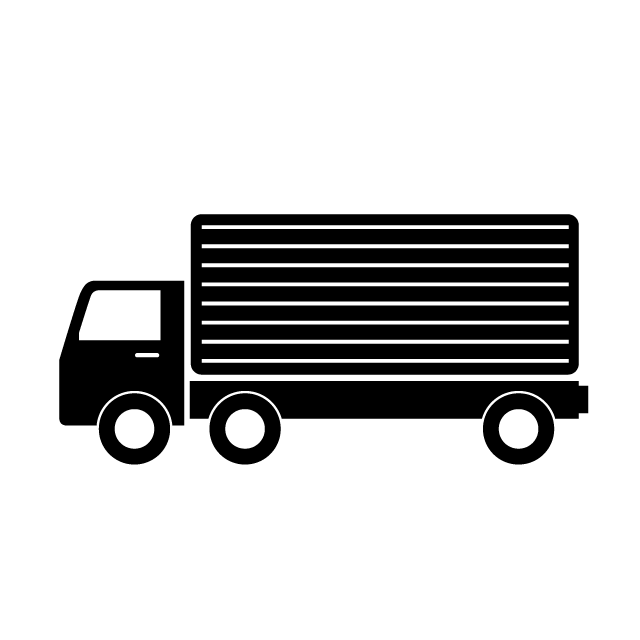 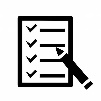 　整 備 管 理 者　運行管理補助者　運行管理補助者　運行管理補助者　運 行 管 理 者　運 行 管 理 者　統括運行管理者